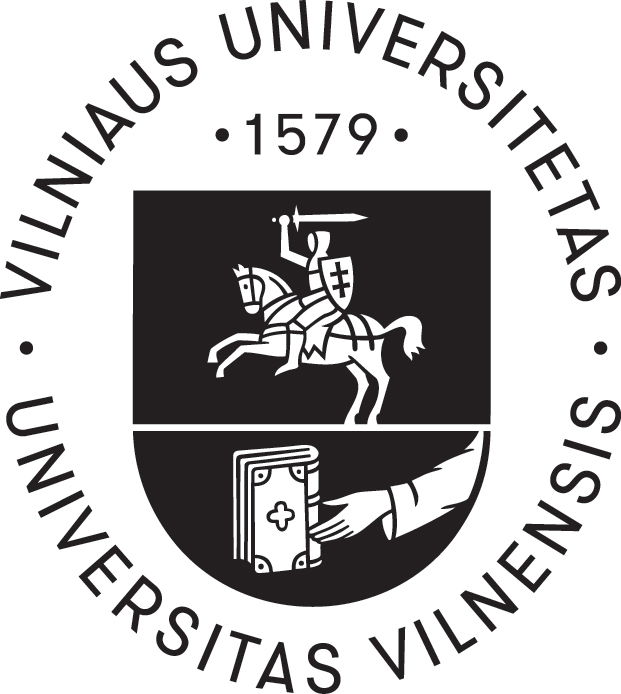 VILNIAUS UNIVERSITETOKANCLERISĮSAKYMASDĖL SUTARTIES DĖL DALYVAVIMO 09.3.3-LMT-K-712 PRIEMONĖS „MOKSLININKŲ, KITŲ TYRĖJŲ, STUDENTŲ MOKSLINĖS KOMPETENCIJOS UGDYMAS PER PRAKTINĘ MOKSLINĘ VEIKLĄ“ FINANSUOJAMOJE VEIKLOJE „STAŽUOČIŲ PO DOKTORANTŪROS STUDIJŲ SKATINIMAS“ PATVIRTINIMOVadovaudamasis Vilniaus universiteto statuto 46 straipsnio 1 dalimi, Vilniaus universiteto Centrinės administracijos nuostatų, patvirtintų Vilniaus universiteto rektoriaus 2015 m. gegužės 27 d. įsakymu Nr. R-217 „Dėl Vilniaus universiteto Centrinės administracijos nuostatų patvirtinimo“ (su pakeitimais Vilniaus universiteto rektoriaus 2019 m. liepos 11 d. įsakymu Nr. R-428), 10 punktu, 13.1, 13.5 ir 13.7 papunkčiais, ir rengdamasis 2014–2020 metų Europos Sąjungos fondų investicijų veiksmų programos 9 prioriteto „Visuomenės švietimas ir žmogiškųjų išteklių potencialo didinimas“ 09.3.3-LMT-K-712 priemonės „Mokslininkų, kitų tyrėjų, studentų mokslinės kompetencijos ugdymas per praktinę mokslinę veiklą“ finansuojamos veiklos „Stažuočių po doktorantūros studijų skatinimas“ (toliau – Priemonės finansuojama veikla) įgyvendinimui:Tvirtinu:Sutarties dėl dalyvavimo Priemonės 09.3.3-LMT-K-712 finansuojamoje veikloje „Stažuočių po doktorantūros studijų skatinimas“ formą (toliau – Sutartis) (pridedama).Įpareigoju:Vilniaus universiteto (toliau – Universitetas) kamieninio akademinio padalinio įgaliotus asmenis:prieš projekto paraiškos pagal Priemonės finansuojamą veiklą rengimą supažindinti stažuotoją, kuris planuojamas numatyti projekto paraiškoje, su Sutartimi, kurios forma yra patvirtinta šio įsakymo 1.1 papunkčiu;organizuoti ir vykdyti Sutarties su stažuotoju pasirašymą pagal formą, kuri patvirtinta šio įsakymo 1.1 papunkčiu,  jeigu stažuotojas sutinka su Sutarties sąlygomis; surinkti ir saugoti pasirašytas su stažuotojais Sutartis padaliniuose, kuriuose inicijuojamas projektų paraiškų rengimas;teikti tik tas projekto paraiškas pagal Priemonės finansuojamą veiklą per duomenų mainų svetainę (toliau – DMS), kuriose nurodyti stažuotojai bus pasirašę Sutartis pagal formą, kuri patvirtinta šio įsakymo 1.1 papunkčiu.		2.2. Universiteto kamieninį akademinį padalinį, t.y. projekto paraiškos savininką:		2.2.1. užtikrinti, kad Universiteto kamieninio akademinio padalinio įgaliotas asmuo prieš projekto paraiškos pagal Priemonės finansuojamą veiklą rengimą supažindintų stažuotoją, kuris planuojamas numatyti projekto paraiškoje, su Sutartimi, kurios forma patvirtinta šio įsakymo 1.1 papunkčiu;		2.2.2. užtikrinti tinkamą Sutarčių su stažuotojais pasirašymą;		2.2.3. užtikrinti, kad būtų saugomos pasirašytos su stažuotojais Sutartys padaliniuose, kuriuose inicijuojamas projektų paraiškų rengimas;		2.2.3. užtikrinti, kad per DMS būtų teikiamos tik tos projektų paraiškos pagal Priemonės finansuojamą veiklą, kuriose nurodyti stažuotojai bus pasirašę Sutartis pagal formą, kuri patvirtinta šio įsakymo 1.1 papunkčiu.Pavedu Universiteto Centrinės administracijos Plėtros departamento direktoriui koordinuoti šio įsakymo įgyvendinimo kontrolę.		                                                                                    Forma patvirtinta 	                                                                                     Vilniaus universiteto kanclerio                                                                                                  2019 m. gruodžio 18 d. įsakymu Nr. (Sutarties dėl dalyvavimo priemonės 09.3.3-LMT-K-712 finansuojamoje veikloje „Stažuočių po doktorantūros studijų skatinimas forma)SUTARTIS DĖL DALYVAVIMO PRIEMONĖS 09.3.3-LMT-K-712 FINANSUOJAMOJE VEIKLOJE „STAŽUOČIŲ PO DOKTORANTŪROS STUDIJŲ SKATINIMAS“2019 m.                     mėn.    d. Nr.VilniusVilniaus universitetas (toliau – Universitetas), atstovaujamas mokslo prorektoriaus prof. dr. Rimanto Jankausko, veikiančio pagal Universiteto rektoriaus 2017 m. birželio 19 d. įgaliojimą Nr.10000-SR-1208, ir ______________________________ (toliau – Stažuotojas), nurodomas Universiteto   ________________________________ teikiamoje  projekto paraiškoje (toliau – Paraiška) finansavimui gauti pagal priemonės Nr. 09.3.3-LMT-K-712 finansuojamą veiklą „Stažuočių po doktorantūros studijų skatinimas“, toliau abu kartu vadinami šalimis, o kiekvienas atskirai šalimi, sudaro šią sutartį (toliau - Sutartis):I. BENDROSIOS NUOSTATOSŠi Sutartis sudaroma tarp Šalių rengiant ir teikiant Paraišką pagal finansuojančios institucijos paskelbtą kvietimą ir 2014–2020 metų Europos Sąjungos fondų investicijų veiksmų programos 9 prioriteto „Visuomenės švietimas ir žmogiškųjų išteklių potencialo didinimas“ 09.3.3-LMT-K-712 priemonės „Mokslininkų, kitų tyrėjų, studentų mokslinės kompetencijos ugdymas per praktinę mokslinę veiklą“ finansavimo sąlygų aprašą Nr. 2 (toliau – Aprašas), o  gavus finansavimą įgyvendinant podoktorantūros stažuotės projektą (toliau – Projektas) pagal Projekto dotacijos sutarties ir jos prieduose nustatytas sąlygas. II. UNIVERSITETO TEISĖS IR ĮSIPAREIGOJIMAIUniversitetas Paraiškos rengimo metu įsipareigoja:skirti Stažuotojui Paraiškos ir Projekto Stažuotės vadovą ir suteikti sąlygas Vilniaus universitete parengti Paraišką, kurios forma yra Aprašo 4 priedas; pateikti parengtą Paraišką su priedais finansuojančiai institucijai.Universitetas Projekto vykdymo metu įsipareigoja:supažindinti Stažuotoją su pasirašytoje Projekto dotacijos sutartyje ir jos prieduose nustatytomis sąlygomis;teisės aktų nustatyta tvarka su Stažuotoju sudaryti projektinio darbo sutartį arba susitarimą dėl projektinio darbo (įskaitant visus projektinio darbo sutarties arba susitarimo dėl projektinio darbo pratęsimus pagal galiojančius įstatymus) ir suteikti Stažuotojui darbo vietą jo stažuotės atlikimo laikotarpiui; sudaryti sąlygas Stažuotojui naudotis Universiteto infrastruktūra bei moksline įranga moksliniams tyrimams vykdyti; suteikti žmogiškųjų išteklių Projektui administruoti bei užtikrinti Projekto administravimo veiklų tinkamą ir savalaikį atlikimą.Universitetas turi teisę:naudoti Stažuotojo asmens duomenis Paraiškos ir Projekto administravimo tikslams;gauti visą reikiamą papildomą informaciją iš Stažuotojo Universiteto nurodytais terminais Paraiškos ir Projekto administravimo tikslams;reikalauti iš Stažuotojo atlyginti Universiteto patirtą žalą grąžinant Projekto įgyvendinimui panaudotas lėšas ir mokant finansines sankcijas šios Sutarties 6.4 ir 7 punktuose numatytais atvejais ir tvarka.III. STAŽUOTOJO ĮSIPAREIGOJIMAIStažuotojas Paraiškos rengimo metu įsipareigoja:parengti Paraišką ir suderinti ją su Universiteto kamieninio padalinio, kuriame bus vykdomos Projekto veiklos ir Universiteto Plėtros departamento atsakingais darbuotojais;teikti visą reikalingą informaciją ir dokumentus Paraiškai parengti ir Paraiškos vertinimo metu. Stažuotojas Projekto vykdymo metu įsipareigoja:susipažinti su pasirašytoje Projekto dotacijos sutartyje ir jos prieduose nustatytomis sąlygomis;vykdyti Projekto uždavinius ir pasiekti Projekto tikslą bei tinkamai ir laiku įgyvendinti Projekte numatytas veiklas, pasiekti Projekte nustatytus fizinius rodiklius numatyta apimti ir terminais taip, kaip numatyta Projekto dotacijos sutartyje ir jos prieduose;Projekto įgyvendinimo laikotarpiui su Universitetu pasirašyti projektinio darbo sutartį arba susitarimą dėl projektinio darbo (įskaitant projektinio darbo sutarties ar susitarimo dėl projektinio darbo pratęsimus, jei tokie pratęsimai būtini atsižvelgiant į Projekto įgyvendinimo trukmę);Pilnai atlyginti žalą Universitetui grąžinant Projekto dotacijos sutarties pagrindu gautas ir Projekto įgyvendinimui panaudotas lėšas, ir sumokant finansines sankcijas, jei:Stažuotojo iniciatyva nutraukiama jo projektinio darbo sutartis arba susitarimas dėl projektinio darbo;Dėl projekto neįgyvendinimo ar netinkamo įgyvendinimo Universiteto iniciatyva nutraukiama projektinio darbo sutartis arba susitarimas dėl projektinio darbo su Stažuotoju;finansuojančiai institucijai įvertinus tarpinę arba baigiamąją stažuotės mokslinės veiklos ataskaitą neigiamai ir Projektą laikant neįgyvendintu.Stažuotojas pilnai atlygina Universiteto patirtą žalą grąžinant Projekto įgyvendinimui panaudotas lėšas ir mokant finansines sankcijas pagal Projekto dotacijos sutartį šios Sutarties 6.4 punkte numatytais atvejais per 1 mėnesį nuo pareikšto reikalavimo. Šalys susitaria, kad reikalavimas dėl žalos atlyginimo įteikiamas Stažuotojui darbo dienomis jo šiame sutartyje nurodytu elektroninio pašto adresu ir laikomas įteiktu tą pačią dieną, jei reikalavimas išsiųstas iki 16.30 val. arba sekančią darbo dieną, jei reikalavimas išsiųstas po 16.30 val.  Stažuotojas patvirtina, kad yra susipažinęs su Projekto finansavimo sąlygomis, tvarka ir reikalavimais, nustatytais Apraše, jie yra aiškiai suprantami ir suvokiami galimi Universitetui padaromos žalos padariniai ir apimtys, išreiškiamos Projekto finansavimo suma bei finansinėmis sankcijomis tenkančiomis Universitetui, jei Projektas bus netinkamai įgyvendintas ar neįgyvendintas (įskaitant jo nutraukimą). Stažuotojas supranta, kad Projekto veiklų įgyvendinimas priklauso nuo jo valios pastangų ir darbo rezultatų ir prisiima su tuo susijusią finansinę riziką dėl tinkamo Projekto rezultatų pasiekimo, išskyrus atvejus, kai Projekto rezultatai negali būti pasiekiami dėl Universiteto tiesioginės tyčios.Stažuotojas patvirtina, kad sutarties sudarymo metu jam nėra žinomos aplinkybės, priežastys, galinčios sutrukdyti ar neigiamai įtakoti Projekto rezultatų pasiekimą. Stažuotojas užtikrina, kad tokioms aplinkybėms, priežastims atsiradus nedelsiant informuos apie tai Universitetą ir dės visas įmanomas pastangas išvengti bet kokių neigiamų pasekmių, susijusių su Projekto įgyvendinimu, Projekto finansavimo praradimu, Projekto įgyvendinimui panaudotų lėšų grąžinimu pagal Projekto dotacijos sutartį ir pan.Stažuotojas yra informuotas, kad jo asmeniniai duomenys bus teikiami finansuojančiai institucijai Paraiškos teikimo ir Projekto įgyvendinimo stadijose. Tuo tikslu prie šios sutarties pridedamas Stažuotojo CV (Curriculum Vitae), kuris laikomas neatskiriama šios sutarties sudėtine dalimi. Stažuotojas patvirtina, kad Stažuotojo CV pateikti duomenys yra atitinkantys tikrovę, tikslūs ir išsamūs.Stažuotojas informuotas, kad jo asmeniniai duomenys gali būti perduodami tretiesiems asmenims skolų, jei tokios atsirastų įgyvendinant šią Sutartį, išieškojimo tikslais.IV. BAIGIAMOSIOS NUOSTATOSŠi Sutartis įsigalioja, kai ją pasirašo abi šalys ir galioja iki visų įsipareigojimų pagal šią Sutartį visiško įvykdymo. Tarp šalių kilę ginčai sprendžiami derybų būdu, vadovaujantis sąžiningumo, protingumo ir teisingumo principais. Negalint išspręsti ginčo geranoriškai per 20 darbo dienų, toks ginčas ar pretenzijos perduodamos ir galutinai išsprendžiamos Lietuvos Respublikos teisme pagal Universiteto buveinės vietą. Visiems ginčams, kylantiems iš Sutarties, taikomi Lietuvos Respublikos įstatymai.Ši Sutartis sudarytas 2 egzemplioriais, turinčiais vienodą teisinę galią, po vieną kiekvienai šaliai. V. ŠALIŲ REKVIZITAI IR PARAŠAIUniversitetas:Vilniaus universitetasUniversiteto g. 3, LT-01513, VilniusTel. (8-5)2687090, faks. (8-5)2687096Įmonės kodas 211950810PVM LT119508113Stažuotojas:[Vardas][Pavardė][Nuolatinės gyvenamosios vietos adresas][Tel. Nr.][El. paštas]____________________(parašas)Mokslo prorektoriusProf. dr. (HP) Rimantas JankauskasA.V._____________________(parašas)Stažuotojas(Vardas, pavardė)